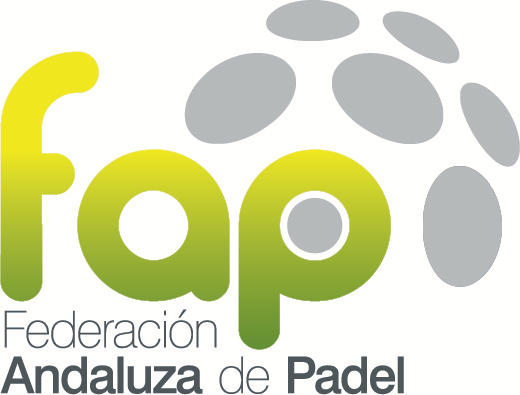 REGLAMENTO MASTER VETERANOS 2014Nota: Excepto cuando se estipule de otro modo, toda referencia a “jugador” en estas Reglas incluye ambos sexos.El Máster se celebrará en categoría masculina (+40 +45 +50) y femenina (+35 +40 +45), siempre que estén los doce mejores jugadores y se regirá por las siguientes normas:1.- Para poder participar en el Master deberá estar entre los 12 mejores clasificados por ranking FAP en su categoría, (AVERAGE DE SEIS PRUEBAS EN LOS ÚLTIMOS 365 DÍAS). En caso de empate para completar los 12 mejores jugadores se tendrá en cuenta el mayor número de pruebas jugadas. De persistir el empate, se aplicará por mejores resultados y en último caso, por sorteo.2.- En caso que algún jugador este clasificado en dos o más categorías, debe de escoger la categoría en cual quiere participar.3.- El día 19 de noviembre 2014, después de actualizar el Ranking, se hará un listado provisional con los jugadores con derecho a jugarlo. (final de este documento)4.- Antes del día 26 de noviembre a las 12.00 h tienen que confirmar su participación en el sistema de inscripciones en www.fap.es. Si alguno no lo hiciera será sustituido por el siguiente de la lista en el ranking.5.- El día 26 de noviembre, una comprobado los inscritos, se publicará el listado definitivo de jugadores. 6.- Una vez publicado el listado definitivo, el día 27 a las 13.00 h se procederá al sorteo.7.- La FAP soportará los gastos de alojamiento de los participantesNota importante: Los jugadores deben de formar las parejas entre los clasificados y no por orden clasificatorio. CLASIFICACION:Los 12 jugadores clasificados deberán formar 6 parejas El Sistema de juego en categoría masculina y femenina será de liguilla a tres.SORTEO DE GRUPOS Y PARTIDOSLas 6 parejas se distribuirán en dos grupos, A y B, formados por 3 parejas cada uno de ellos.La pareja cabeza de serie nº 1 será la pareja nº 1 del Grupo A.La pareja cabeza de serie nº 2 será la pareja nº 1 del Grupo B.Las parejas cabezas de serie nº 3 se colocará en el Grupo B.Las parejas cabezas de serie nº 4 se colocará en el Grupo A.Las parejas cabezas de serie nº 5 se colocará en el Grupo A.Las parejas cabezas de serie nº 6 se colocará en el Grupo B.Cuando comience la competición:Las parejas de cada Grupo se enfrentaran entre ellas, por el sistema de liguilla, contabilizando los puntos obtenidos para definir los puestos dentro de cada uno de los Grupos.El orden de juego será el siguiente:SÁBADOGRUPO A: (1-4-5)Primer enfrentamiento:1 vs 54 vs 51 vs 4GRUPO B: (2-3-6)Primer enfrentamiento:2 vs 63 vs 62 vs 3DOMINGOJugarán para la clasificación final:Los terceros de cada grupo por el 5 y 6 puesto.Los segundos de cada grupo por el 3 y 4 puesto.Los primeros de cada grupo por el 1 y 2 puesto.SISTEMA DE JUEGO Y PUNTUACIONLos partidos se disputaran al mejor de tres sets, con tie-break en todos ellos.No habrá cambio de pelotas.Cuando se dispute más de un partido en el mismo día, el Juez Arbitro deberá conceder un periodo de descanso al jugador/jugadores afectados de al menos 1 horas entre la finalización de su partido disputado y el comienzo del siguiente.Para la disputa de las posiciones en la primera fase de la competición (Liguillas) cada partido ganado sumara dos (2) puntos y cada partido disputado en pista un (1) punto. Todos los partidos W.O. y abandonos injustificados restaran un (1) punto.En todas las liguillas, se desempatará mediante el siguiente orden:1º Número de victorias.2º Mayor diferencia (sets ganados –sets perdidos) entre las parejas que empaten.3º Mayor diferencia (juegos ganados – juegos perdidos) entre las parejas que empaten.4º Confrontaciones directas entre las parejas implicadas.Tabla de reparto de premiosTOTAL PREMIOS: 2.700, 00 €450,00 € por categoría (+35 F, +40 F, +45 F, +40 M, +45 M, +50 M,)LISTADO DE JUGADORAS +35LISTADO DE JUGADORAS +40LISTADO DE JUGADORAS +45LISTADO DE JUGADORES +40LISTADO DE JUGADORES +45MOMPEAN MAYOL, ANTONIO***SAEZ  JAEN, ANTONIO *** *** Jugadores 12 y 13 empatados a puntosLISTADO DE JUGADORES +50SISTEMA DE COMPETICIÓN TEMPORADA 2014MASTER VETERANOS 2014Federación Andaluza Pádel
Departamento de CompeticiónDepartamento de Competición FAP
Correo electrónico: competicion@fap.es
Cantidad100,00 €1100,00 €175,00 €275,00 €250,00 €350,00 €30,00 €40,00 €40,00 €50,00 €50,00 €60,00 €6450,00 €GONZALEZ ALVAREZ DE SOTOMAYOR, LUCIACARAVE BECERRA, LAURAMARQUEZ ZAMORANO, CINTAGARCIA DAVILA, FELIPARRA FANECA, MARIAVEIGA NUÑEZ, Mª TERESAMOLINA RUANO, MARIA DEL MARDIEZ FERNANDEZ, MARIADELGADO GALLEGO, MARIA DEL MARPASTOR MORA, SUSANACASTELLON DE LA HOZ, MARIA DEL MARGHICA, MIHAELA CARMENLOPEZ GIMENEZ, CARMENGARCIA-LORCA FERNANDEZ, MARIA DEL MARROMERO PALOMO, CRISTINAGUTIERREZ MAJADAS, CARMINAGARCIA ALCANTARA, ISABELALCARAZ SOTO, AMELIAJAIME REVUELTA, ESTHER DEGONZALEZ CABRERA, MARTA ISABELMARCHENA GONZALEZ, BEGOÑAFERNANDEZ GRANERO, ESTHERCANTOS GARCIA, MARTANAVARRO TOVAL, LIBRADADELGADO JIMENEZ, INMACULADAMELGAR VISO, ANAHERRANZ PEINADO, PATRICIAESPINAR VERGEL, Mª DEL MARFATOU RODRIGUEZ, CARMINARAYA CASTILLO, MAYCAGIL-DELGADO DIEZ, INMACULADACUERVA VALDIVIA, Mª JOSEBLAZQUEZ GARCIA-HERRERA, ELENAALEGRE MARTINEZ, MARIA DEL CARMENRAMOS ZABALA, GRACIAORIHUELA VILLEGAS, MARIA CARMENROMERO PEREZ, AGUSTINGARCIA ESTEVEZ, OSCARAMARO ROMERO, ANTONIO JOSECRESPO BEJARANO, LUDOVICOOÑA PEREZ, LUISMAS FERNANDEZ, MIGUEL ANGELFERNANDEZ LOZANO, RAFAELGABARRO CAMPOS, LUIS JAVIERCARMONA PARRA, FRANCISCO JAVIERMUÑOZ PALMA, A.JAVIERGARCIA CAÑADAS, MANUEL ANGELGARCIA PEREZ, FRANCISCO MANUELSERRANO MELERO, BLAS JFERNANDEZ BARRERA, JOSE CARLOSBARRAL MARIN, JOSEGOMEZ GIL, MANOLOGARCIA LUCERO, JESUSHINOJOSA ONIEVA, JUAN JOSEPERERA SUAREZ, JUAN MANUELGARRIDO LAPI, FRANCISCO MIGUELMONTAÑES MONTAÑEZ, LUIS IGNACIOMIRO CORRALES, CARLOSCACERES DOMINGUEZ, JOSE ANTONIOCASTRO MEJIAS, LORENZO DEABON SARDON, CARLOSGRACIA MADRID-SALVADOR, CARLOSMUÑOZ CORRAL, CARLOS JAIMESHERIFF VILLANUEVA, ALBERT JAVIERCASTILLO FERNANDEZ, FRANCISCO DELGARCIA ALGUACIL, JUAN LUISALMISAS CRUZ, FRANCISCO JAVIERCUESTA LEON, JOSE MARIASANTOS GARCIA-VAQUERO, JOSE MARIAGAMERO CORNEJO, MANUEL GONZALOMUÑOZ GARCIA, AMADOR